附件：西藏自治区地震局新任局领导办公室办公家具采购清单    序号采购物品数量规格参考图样1大班台1套桌面长：3.6m左右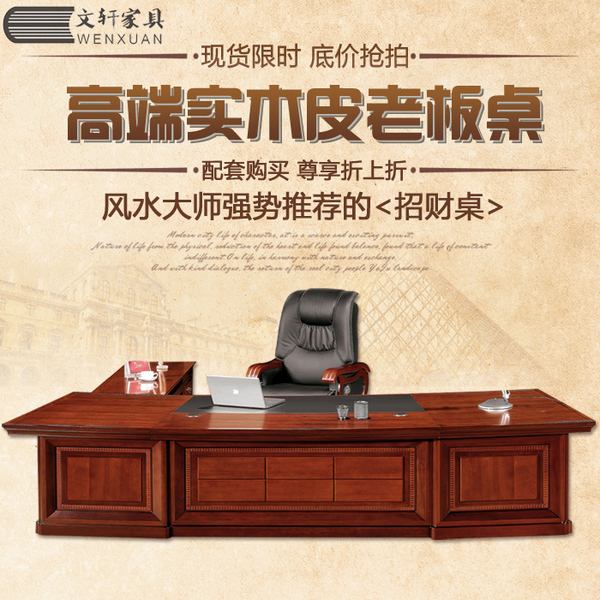 2大班椅1张3保险柜1个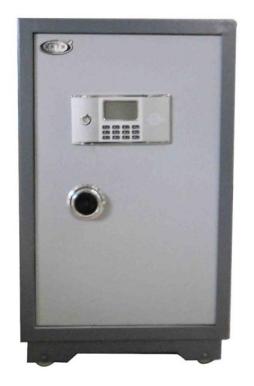 4书柜4套宽90cm，其中一个有衣橱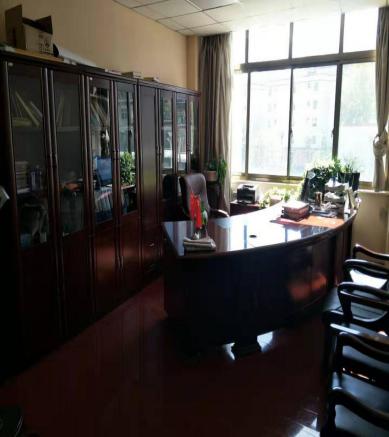 5会议椅2张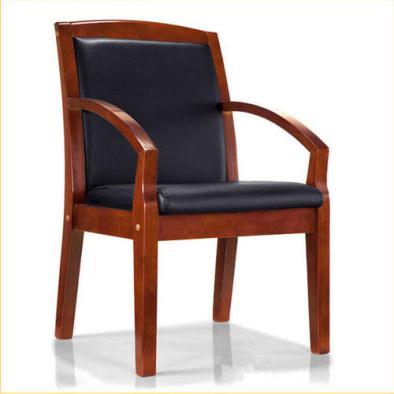 6茶水柜1个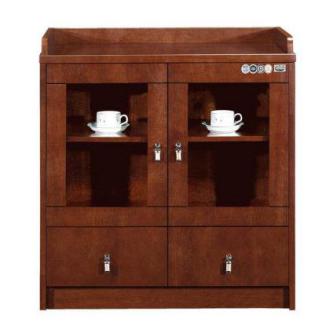 7衣帽架1个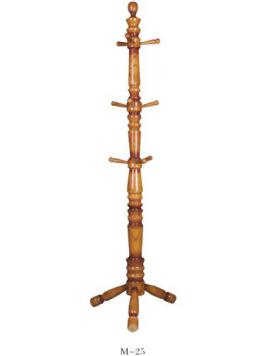 